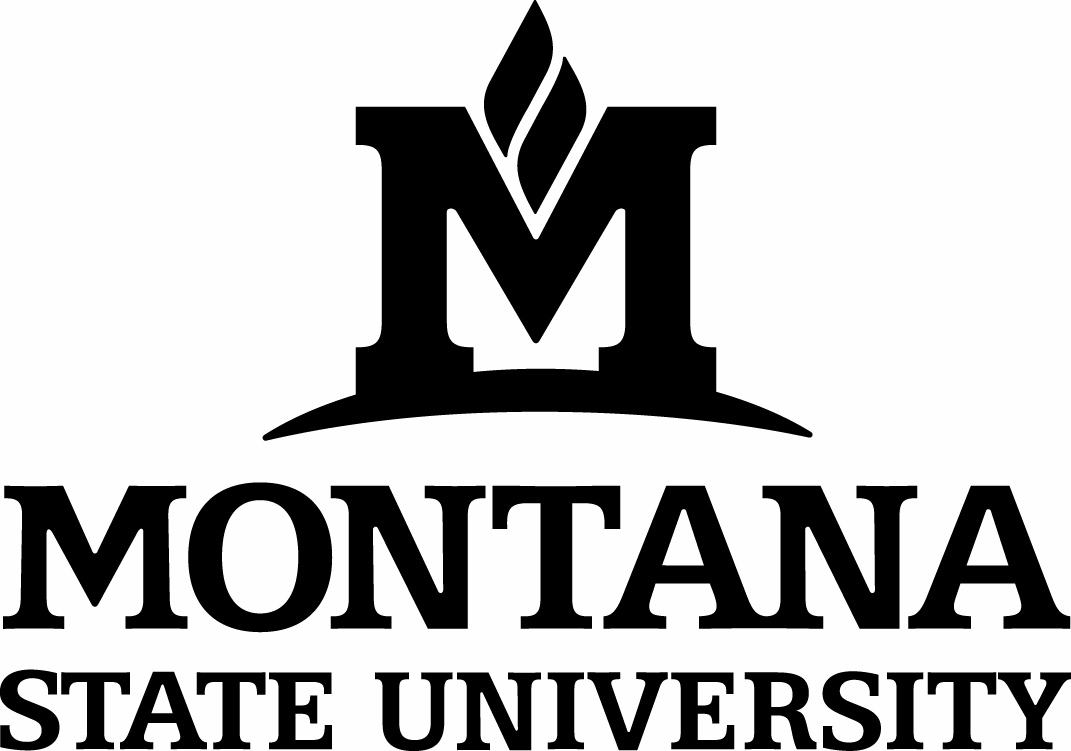 REPORT NUMBER 1Due Date:      Student Name:      	Student ID #: -     Sponsoring Business/Organization:      Please address the questions below and email, fax or mail by the due date indicated above to your site supervisor and faculty sponsor.  There is no length requirement but please provide enough information to adequately respond in detail.  At the time you accepted this appointment, what qualifications and experience did you think you had that would help you in this internship?Please type your answer here.Describe your training session at the beginning of the internship.  What skills or topics were covered? What was good and not so good about the training class?Please type your answer here.